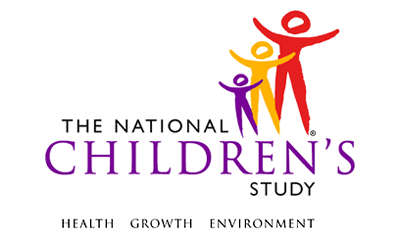 Infant/Toddler Sensory Profile™ SAQCopyright © 2002 NCS Pearson, Inc.  All rights reserved.  *This instrument is OMB-approved for multi-mode administration but this version of the instrument is designed for administration in this/these mode(s) only.Copyright © 2002 NCS Pearson, Inc.  All rights reserved. This page intentionally left blank.Infant/Toddler Sensory Profile™ SAQTABLE OF CONTENTSGENERAL PROGRAMMER INSTRUCTIONS:	1INFANT/TODDLER SENSORY PROFILE	3FOR OFFICE USE ONLY:	17This page intentionally left blank.Infant/Toddler Sensory Profile™ SAQGENERAL PROGRAMMER INSTRUCTIONS:WHEN PROGRAMMING INSTRUMENTS, VALIDATE FIELD LENGTHS AND TYPES AGAINST THE MDES TO ENSURE DATA COLLECTION RESPONSES DO NOT EXCEED THOSE OF THE MDES.  SOME GENERAL ITEM LIMITS USED ARE AS FOLLOWS: Instrument Guidelines for Participant and Respondent IDs:PRENATALLY, THE P_ID IN THE MDES HEADER IS THAT OF THE PARTICIPANT (E.G. THE NON-PREGNANT WOMAN, PREGNANT WOMAN, OR THE FATHER).	POSTNATALLY, A RESPONDENT ID WILL BE USED IN ADDITION TO THE PARTICIPANT ID BECAUSE SOMEBODY OTHER THAN THE PARTICIPANT MAY BE COMPLETING THE INTERVIEW. FOR EXAMPLE, THE PARTICIPANT MAY BE THE CHILD AND THE RESPONDENT MAY BE THE MOTHER, FATHER, OR ANOTHER CAREGIVER.  THEREFORE, MDES VERSION 2.2 AND ALL FUTURE VERSIONS CONTAIN A R_P_ID (RESPONDENT PARTICIPANT ID) HEADER FIELD FOR EACH POST-BIRTH INSTRUMENT.  THIS WILL ALLOW ROCs TO INDICATE WHETHER THE RESPONDENT IS SOMEBODY OTHER THAN THE PARTICIPANT ABOUT WHOM THE QUESTIONS ARE BEING ASKED. A REMINDER:  ALL RESPONDENTS MUST BE CONSENTED AND HAVE RECORDS IN THE PERSON, PARTICIPANT, PARTICIPANT_CONSENT AND LINK_PERSON_PARTICIPANT TABLES, WHICH CAN BE PRELOADED INTO EACH INSTRUMENT.  ADDITIONALLY, IN POST-BIRTH QUESTIONNAIRES WHERE THERE IS THE ABILITY TO LOOP THROUGH A SET OF QUESTIONS FOR MULTIPLE CHILDREN, IT IS IMPORTANT TO CAPTURE AND STORE THE CORRECT CHILD P_ID ALONG WITH THE LOOP INFORMATION.  IN THE MDES VARIABLE LABEL/DEFINITION COLUMN, THIS IS INDICATED AS FOLLOWS:  EXTERNAL IDENTIFIER: PARTICIPANT ID FOR CHILD DETAIL.INFANT/TODDLER SENSORY PROFILEISP01000. INSTRUCTIONS: Please check the box that best describes the frequency with which your child does the following behaviors. Please answer all of the statements. If you are unable to comment because you have not observed the behavior or believe that it does not apply to your child, please select "Does Not Apply" for that item. Write any comments at the end of the questionnaire.Use the following key to mark your responses:ALMOST ALWAYS - When presented with the opportunity, your child almost always responds in this manner, 90% or more of the time.FREQUENTLY - When presented with the opportunity, your child frequently responds in this manner, about 75% of the time. OCCASIONALLY - When presented with the opportunity, your child occasionally responds in this manner, about 50% of the time.SELDOM - When presented with the opportunity, your child seldom responds in this manner, about 25% of the time.ALMOST NEVER - When presented with the opportunity, your child almost never? responds in this manner, 10% or less of the time.ISP02000. Child's Name: ________________________________________ISP03000/(SP_DATE_COMP). Date Completed: ______________________________________________ISP04000/(SP_7_DETERIORATE). My child's behavior deteriorates when the schedule changes.ISP05000/(SP_7_AVOID_PLAY). My child avoids playing with others.ISP06000/(SP_7_WITHDRAWS). My child withdraws from situations.ISP07000/(SP_7_LOUD_ATTN). I have to speak loudly to get my child's attention.ISP08000/(SP_7_TOUCH_ATTN). I have to touch my child to gain attention.ISP09000/(SP_7_SOUND_MOUTH). My child enjoys making sounds with his/her mouth.ISP10000/(SP_7_LONG_RESPOND). My child takes a long time to respond, even to familiar voices.ISP11000/(SP_7_STARTLE). My child startles easily at sound, compared to other children the same age.ISP12000/(SP_7_DISTRACT). My child is distracted and/or has difficulty eating in noisy environments.ISP13000/(SP_7_IGNORES). My child ignores me when I am talking.ISP14000/(SP_7_ESCAPE_NOISE). My child tries to escape from noisy environments.ISP15000/(SP_7_TOY_NOISE). My child finds ways to make noise with toys.ISP16000/(SP_7_RESPOND_NAME). It takes a long time for my child to respond to his/her name when it is called.ISP17000/(SP_7_LOOK_SPIN). My child enjoys looking at moving or spinning objects (for example, ceiling fans, toys with wheels, floor fans).ISP18000/(SP_7_LOOK_SHINY). My child enjoys looking at shiny objects.ISP19000/(SP_7_AVOID_EYE). My child avoids eye contact with me.ISP20000/(SP_7_REFUSE_BOOKS). My child refuses to look at books with me.ISP21000/(SP_7_NO_RECOGNIZE). My child does not recognize self in mirror.ISP22000/(SP_7_REFLECTION). My child enjoys looking at own reflection in the mirror.ISP23000/(SP_7_BRIGHT_TV). My child prefers fast-paced, brightly colored TV shows.ISP24000/(SP_7_RESIST_HOLD). My child resists being held.ISP25000/(SP_7_AGITATE_HAIR). My child becomes agitated when having hair washed.ISP26000/(SP_7_AVOID_FACE). My child avoids getting face/nose wiped.ISP27000/(SP_7_DISTRESS_TRIM). My child is distressed when having nails trimmed.ISP28000/(SP_7_RESIST_CUDDLE). My child resists being cuddled.ISP29000/(SP_7_BATH_CHANGES). My child is upset by changes in the bath water temperature, from one bath to the next.ISP30000/(SP_7_AVOID_ROUGH). My child avoids contact with rough or cold surfaces (for example, squirms, arches, cries).ISP31000/(SP_7_UPSET_MESSY). My child becomes very upset if own clothing, hands, and/or face are messy.ISP32000/(SP_7_UPSET_TEMP). My child gets upset with extreme differences in room temperature (for example, hotter, colder).ISP33000/(SP_7_ANXIOUS_SURFACE). My child becomes anxious when walking or crawling on certain surfaces (for example, grass, carpet, tile).ISP34000/(SP_7_PLAY_FOOD). My child enjoys playing with food.ISP35000/(SP_7_SEEK_VIBRATE). My child seeks opportunities to feel vibrations (for example, stereo speakers, washer, dryer).ISP36000/(SP_7_BUMPS). My child bumps into things, seeming to not notice objects in the way.ISP37000/(SP_7_SPLASH_BATH). My child enjoys splashing during bath time.ISP38000/(SP_7_HANDS_TEXTURES). My child uses hands to explore food and other textures.ISP39000/(SP_7_SUPPORT_SIT). My child requires more support for sitting than other children the same age (for example, infant seat, pillows, towel roll).ISP40000/(SP_7_ENJOY_PHYS). My child enjoys physical activity (for example, bouncing, being held up high in the air).ISP41000/(SP_7_ENJOY_RHYTHM). My child enjoys rhythmical activities (for example, swinging, rocking, car rides).ISP42000/(SP_7_UPSET_DIAPER). My child becomes upset when placed on back to change diapers.ISP43000/(SP_7_RESIST_TIP). My child resists having head tipped back during bathing.ISP44000/(SP_7_CRIES_MOVE). My child cries or fusses whenever I try to move him/her.ISP45000/(SP_7_LICK_NONFOOD). My child licks/chews on nonfood objects.ISP46000/(SP_7_MOUTH_OBJECT). My child mouths objects.ISP47000/(SP_7_UNAWARE_FOOD). My child is unaware of food or liquid left on lips.ISP48000/(SP_7_REFUSE_FOOD). My child refuses all but a few food choices.ISP49000/(SP_7_NO_TOOTHBRUSH). My child resists having teeth brushed.ISP50000/(SP_7_NO_CUP). My child refuses to drink from a cup.ISP51000/(SP_7_NO_NEW_FOODS). My child refuses to try new foods.ISP52000. Comments: ________________________________________________________________________________________________________________________________________________________________________________________________________________________________________________________________________________________________FOR OFFICE USE ONLY:FOU01000/(P_ID). Child's Participant ID:______________________________FOU02000/(R_P_ID). PARENT/CAREGIVER ID:__________________________________Event Category:Time-BasedEvent:30MAdministration:N/AInstrument Target:ChildInstrument Respondent:Primary CaregiverDomain:Neuro-PsychosocialDocument Category:Scored AssessmentMethod:Self-AdministeredMode (for this instrument*):In-Person, PAPIOMB Approved Modes:In-Person, PAPI;
Phone, PAPIEstimated Administration Time:15 minutesMultiple Child/Sibling Consideration:Per ChildSpecial Considerations:N/AVersion:2.0MDES Release:4.0DATA ELEMENT FIELDSMAXIMUM CHARACTERS PERMITTEDDATA TYPEPROGRAMMER INSTRUCTIONSADDRESS AND EMAIL FIELDS100CHARACTERUNIT AND PHONE FIELDS10CHARACTER_OTH AND COMMENT FIELDS255CHARACTERLimit text to 255 charactersFIRST NAME AND LAST NAME30CHARACTERLimit text to 30 charactersALL ID FIELDS36CHARACTERZIP CODE5NUMERICZIP CODE LAST FOUR4NUMERICCITY50CHARACTERDOB AND ALL OTHER DATE FIELDS (E.G., DT, DATE, ETC.)10NUMERICCHARACTERDISPLAY AS MM/DD/YYYYSTORE AS YYYY-MM-DDHARD EDITS:MM MUST EQUAL 01 TO 12DD  MUST EQUAL 01 TO 31YYYY MUST BE BETWEEN 1900 AND CURRENT YEAR.TIME VARIABLESTWO-DIGIT HOUR AND TWO-DIGIT MINUTE, AM/PM DESIGNATIONNUMERICHARD EDITS:HOURS MUST BE BETWEEN 00 AND 12; MINUTES MUST BE BETWEEN 00 AND 59LabelCodeGo ToAlmost Always1Frequently2Occasionally3Seldom4Almost Never5Does Not Apply-7SOURCEInfant/Toddler Sensory Profile®, Winnie Dunn, Pearson Education, Inc.LabelCodeGo ToAlmost Always1Frequently2Occasionally3Seldom4Almost Never5Does Not Apply-7SOURCEInfant/Toddler Sensory Profile®, Winnie Dunn, Pearson Education, Inc.LabelCodeGo ToAlmost Always1Frequently2Occasionally3Seldom4Almost Never5Does Not Apply-7SOURCEInfant/Toddler Sensory Profile®, Winnie Dunn, Pearson Education, Inc.LabelCodeGo ToAlmost Always1Frequently2Occasionally3Seldom4Almost Never5Does Not Apply-7SOURCEInfant/Toddler Sensory Profile®, Winnie Dunn, Pearson Education, Inc.LabelCodeGo ToAlmost Always1Frequently2Occasionally3Seldom4Almost Never5Does Not Apply-7SOURCEInfant/Toddler Sensory Profile®, Winnie Dunn, Pearson Education, Inc.LabelCodeGo ToAlmost Always1Frequently2Occasionally3Seldom4Almost Never5Does Not Apply-7SOURCEInfant/Toddler Sensory Profile®, Winnie Dunn, Pearson Education, Inc.LabelCodeGo ToAlmost Always1Frequently2Occasionally3Seldom4Almost Never5Does Not Apply-7SOURCEInfant/Toddler Sensory Profile®, Winnie Dunn, Pearson Education, Inc.LabelCodeGo ToAlmost Always1Frequently2Occasionally3Seldom4Almost Never5Does Not Apply-7SOURCEInfant/Toddler Sensory Profile®, Winnie Dunn, Pearson Education, Inc.LabelCodeGo ToAlmost Always1Frequently2Occasionally3Seldom4Almost Never5Does Not Apply-7SOURCEInfant/Toddler Sensory Profile®, Winnie Dunn, Pearson Education, Inc.LabelCodeGo ToAlmost Always1Frequently2Occasionally3Seldom4Almost Never5Does Not Apply-7SOURCEInfant/Toddler Sensory Profile®, Winnie Dunn, Pearson Education, Inc.LabelCodeGo ToAlmost Always1Frequently2Occasionally3Seldom4Almost Never5Does Not Apply-7SOURCEInfant/Toddler Sensory Profile®, Winnie Dunn, Pearson Education, Inc.LabelCodeGo ToAlmost Always1Frequently2Occasionally3Seldom4Almost Never5Does Not Apply-7SOURCEInfant/Toddler Sensory Profile®, Winnie Dunn, Pearson Education, Inc.LabelCodeGo ToAlmost Always1Frequently2Occasionally3Seldom4Almost Never5Does Not Apply-7SOURCEInfant/Toddler Sensory Profile®, Winnie Dunn, Pearson Education, Inc.LabelCodeGo ToAlmost Always1Frequently2Occasionally3Seldom4Almost Never5Does Not Apply-7SOURCEInfant/Toddler Sensory Profile®, Winnie Dunn, Pearson Education, Inc.LabelCodeGo ToAlmost Always1Frequently2Occasionally3Seldom4Almost Never5Does Not Apply-7SOURCEInfant/Toddler Sensory Profile®, Winnie Dunn, Pearson Education, Inc.LabelCodeGo ToAlmost Always1Frequently2Occasionally3Seldom4Almost Never5Does Not Apply-7SOURCEInfant/Toddler Sensory Profile®, Winnie Dunn, Pearson Education, Inc.LabelCodeGo ToAlmost Always1Frequently2Occasionally3Seldom4Almost Never5Does Not Apply-7SOURCEInfant/Toddler Sensory Profile®, Winnie Dunn, Pearson Education, Inc.LabelCodeGo ToAlmost Always1Frequently2Occasionally3Seldom4Almost Never5Does Not Apply-7SOURCEInfant/Toddler Sensory Profile®, Winnie Dunn, Pearson Education, Inc.LabelCodeGo ToAlmost Always1Frequently2Occasionally3Seldom4Almost Never5Does Not Apply-7SOURCEInfant/Toddler Sensory Profile®, Winnie Dunn, Pearson Education, Inc.LabelCodeGo ToAlmost Always1Frequently2Occasionally3Seldom4Almost Never5Does Not Apply-7SOURCEInfant/Toddler Sensory Profile®, Winnie Dunn, Pearson Education, Inc.LabelCodeGo ToAlmost Always1Frequently2Occasionally3Seldom4Almost Never5Does Not Apply-7SOURCEInfant/Toddler Sensory Profile®, Winnie Dunn, Pearson Education, Inc.LabelCodeGo ToAlmost Always1Frequently2Occasionally3Seldom4Almost Never5Does Not Apply-7SOURCEInfant/Toddler Sensory Profile®, Winnie Dunn, Pearson Education, Inc.LabelCodeGo ToAlmost Always1Frequently2Occasionally3Seldom4Almost Never5Does Not Apply-7SOURCEInfant/Toddler Sensory Profile®, Winnie Dunn, Pearson Education, Inc.LabelCodeGo ToAlmost Always1Frequently2Occasionally3Seldom4Almost Never5Does Not Apply-7SOURCEInfant/Toddler Sensory Profile®, Winnie Dunn, Pearson Education, Inc.LabelCodeGo ToAlmost Always1Frequently2Occasionally3Seldom4Almost Never5Does Not Apply-7SOURCEInfant/Toddler Sensory Profile®, Winnie Dunn, Pearson Education, Inc.LabelCodeGo ToAlmost Always1Frequently2Occasionally3Seldom4Almost Never5Does Not Apply-7SOURCEInfant/Toddler Sensory Profile®, Winnie Dunn, Pearson Education, Inc.LabelCodeGo ToAlmost Always1Frequently2Occasionally3Seldom4Almost Never5Does Not Apply-7SOURCEInfant/Toddler Sensory Profile®, Winnie Dunn, Pearson Education, Inc.LabelCodeGo ToAlmost Always1Frequently2Occasionally3Seldom4Almost Never5Does Not Apply-7SOURCEInfant/Toddler Sensory Profile®, Winnie Dunn, Pearson Education, Inc.LabelCodeGo ToAlmost Always1Frequently2Occasionally3Seldom4Almost Never5Does Not Apply-7SOURCEInfant/Toddler Sensory Profile®, Winnie Dunn, Pearson Education, Inc.LabelCodeGo ToAlmost Always1Frequently2Occasionally3Seldom4Almost Never5Does Not Apply-7SOURCEInfant/Toddler Sensory Profile®, Winnie Dunn, Pearson Education, Inc.LabelCodeGo ToAlmost Always1Frequently2Occasionally3Seldom4Almost Never5Does Not Apply-7SOURCEInfant/Toddler Sensory Profile®, Winnie Dunn, Pearson Education, Inc.LabelCodeGo ToAlmost Always1Frequently2Occasionally3Seldom4Almost Never5Does Not Apply-7SOURCEInfant/Toddler Sensory Profile®, Winnie Dunn, Pearson Education, Inc.LabelCodeGo ToAlmost Always1Frequently2Occasionally3Seldom4Almost Never5Does Not Apply-7SOURCEInfant/Toddler Sensory Profile®, Winnie Dunn, Pearson Education, Inc.LabelCodeGo ToAlmost Always1Frequently2Occasionally3Seldom4Almost Never5Does Not Apply-7SOURCEInfant/Toddler Sensory Profile®, Winnie Dunn, Pearson Education, Inc.LabelCodeGo ToAlmost Always1Frequently2Occasionally3Seldom4Almost Never5Does Not Apply-7SOURCEInfant/Toddler Sensory Profile®, Winnie Dunn, Pearson Education, Inc.LabelCodeGo ToAlmost Always1Frequently2Occasionally3Seldom4Almost Never5Does Not Apply-7SOURCEInfant/Toddler Sensory Profile®, Winnie Dunn, Pearson Education, Inc.LabelCodeGo ToAlmost Always1Frequently2Occasionally3Seldom4Almost Never5Does Not Apply-7SOURCEInfant/Toddler Sensory Profile®, Winnie Dunn, Pearson Education, Inc.LabelCodeGo ToAlmost Always1Frequently2Occasionally3Seldom4Almost Never5Does Not Apply-7SOURCEInfant/Toddler Sensory Profile®, Winnie Dunn, Pearson Education, Inc.LabelCodeGo ToAlmost Always1Frequently2Occasionally3Seldom4Almost Never5Does Not Apply-7SOURCEInfant/Toddler Sensory Profile®, Winnie Dunn, Pearson Education, Inc.LabelCodeGo ToAlmost Always1Frequently2Occasionally3Seldom4Almost Never5Does Not Apply-7SOURCEInfant/Toddler Sensory Profile®, Winnie Dunn, Pearson Education, Inc.LabelCodeGo ToAlmost Always1Frequently2Occasionally3Seldom4Almost Never5Does Not Apply-7SOURCEInfant/Toddler Sensory Profile®, Winnie Dunn, Pearson Education, Inc.LabelCodeGo ToAlmost Always1Frequently2Occasionally3Seldom4Almost Never5Does Not Apply-7SOURCEInfant/Toddler Sensory Profile®, Winnie Dunn, Pearson Education, Inc.LabelCodeGo ToAlmost Always1Frequently2Occasionally3Seldom4Almost Never5Does Not Apply-7SOURCEInfant/Toddler Sensory Profile®, Winnie Dunn, Pearson Education, Inc.LabelCodeGo ToAlmost Always1Frequently2Occasionally3Seldom4Almost Never5Does Not Apply-7SOURCEInfant/Toddler Sensory Profile®, Winnie Dunn, Pearson Education, Inc.LabelCodeGo ToAlmost Always1Frequently2Occasionally3Seldom4Almost Never5Does Not Apply-7SOURCEInfant/Toddler Sensory Profile®, Winnie Dunn, Pearson Education, Inc.LabelCodeGo ToAlmost Always1Frequently2Occasionally3Seldom4Almost Never5Does Not Apply-7SOURCEInfant/Toddler Sensory Profile®, Winnie Dunn, Pearson Education, Inc.LabelCodeGo ToAlmost Always1Frequently2Occasionally3Seldom4Almost Never5Does Not Apply-7SOURCEInfant/Toddler Sensory Profile®, Winnie Dunn, Pearson Education, Inc.LabelCodeGo ToAlmost Always1Frequently2Occasionally3Seldom4Almost Never5Does Not Apply-7SOURCEInfant/Toddler Sensory Profile®, Winnie Dunn, Pearson Education, Inc.